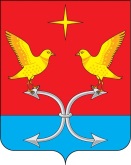 АДМИНИСТРАЦИЯ КОРСАКОВСКОГО  РАЙОНА ОРЛОВСКОЙ ОБЛАСТИПОСТАНОВЛЕНИЕ31 января 2018                                                                        №49 Об установлении стоимости услуг, предоставляемых согласногарантированному перечню услуг по погребению, и по погребению умерших, не имеющих супруга, близких родственников, иных родственников либо законного представителя умершегоВ соответствии с Федеральными законами от 12.01.1996г. № 8 - ФЗ "О погребении и похоронном деле", от 06.10.2003г. № 131 - ФЗ "Об общих принципах организации местного самоуправления в Российской Федерации", Федеральным законом от 19.12.2016г. № 444 - ФЗ «О внесении изменений в отдельные законодательные акты Российской Федерации в части изменения порядка индексации выплат, пособий и компенсаций, и приостановлении действия части 2 статьи 6 Федерального закона «О дополнительных мерах государственной поддержки семей, имеющих детей», Федеральным законом от 05.12.2017г. № 362 - ФЗ "О федеральном бюджете на 2018 год и на плановый период 2019 и 2020 годов", постановлением Правительства Российской Федерации от 26.01.2018г. № 74 "Об утверждении коэффициента индексации выплат,- пособий и компенсаций в 2018 году», Закона Орловской области от 10.11.2014г. № 1686- 03 «О перераспределении полномочий между органами местного самоуправления и органами государственной власти Орловской области», по согласованию с Государственным учреждением - Отделением Пенсионного фонда РФ по Орловской области, Государственным учреждением - Орловским региональным отделением Фонда социального страхования РФ, Правительством Орловской области, постановляю:Установить для возмещения специализированным службам по вопросам похоронного дела согласно приложению 1 к настоящему постановлению:-стоимость услуг, предоставляемых согласно гарантированному перечню услуг по погребению;	,	,-стоимость услуг по погребению умерших, не имеющих супруга, близких родственников, иных родственников либо законного представителя умершего или при невозможности осуществить ими погребение, а также при отсутствии иных лиц, взявших на себя обязанность осуществить погребение, и стоимость услуг по погребению умерших, личность которых не установлена органами внутренних дел в определенные законодательством Российской Федерации сроки.Настоящее постановление обнародовать на официальном сайте администрации Корсаковского района в сети Интернет.Настоящее постановление вступает в силу с 01 февраля 2018 года.Контроль за исполнением настоящего постановления оставляю за собой.Г лава района                                                                                  В. Р. Кнодель                                                                       Приложение к постановлению                                                                 администрации Корсаковского района                                                             от 31 января 2018 №49Стоимость услуг, предоставляемых согласно гарантированному перечню услуг по погребению.Стоимость услуг по погребению умерших, не имеющих супруга, близких родственников, иных родственников либо законного представителя
умершего или при невозможности осуществить ими погребение, а также
при отсутствии иных лиц, взявших на себя обязанность осуществить
погребение, и стоимость услуг по погребению умерших, личность
которых не установлена органами внутренних дел в определенные
законодательством Российской Федерации сроки.       Согласовано:И.о. начальника Управления по тарифам и ценовой политике Орловской области                                        ____________ Т.А. БондарёваУправляющий отделением ПФР по Орловской области _________Н.М. Баранчиков Управляющий Орловским Региональным отделением ФСС РФ                                                    _______________О.Н. РевякинПриложение к постановлению администрации    Корсаковского района                                                                            от 31 января 2018 №49Стоимость услуг, предоставляемых согласно гарантированному перечню услуг по погребениюСтоимость услуг по погребению умерших, не имеющих супруга, близких
родственников, иных родственников либо законного представителя
умершего или при невозможности осуществить ими погребение, а также
при отсутствии иных лиц, взявших на себя обязанность осуществить
погребение, и стоимость услуг по погребению умерших, личность
которых не установлена органами внутренних дел в определенные
законодательством Российской Федерации сроки.Согласовано:И.о. начальника Управления по тарифам и ценовой политике Орловской области                                        ____________ Т.А. БондарёваУправляющий отделением ПФР по Орловской области _________Н.М. Баранчиков Управляющий Орловским Региональным отделением ФСС РФ                                                    _______________О.Н. РевякинПриложение к постановлению администрации Корсаковского района от 31 января 2018 г. №49Стоимость услуг, предоставляемых согласно гарантированному перечню услуг по погребениюСтоимость услуг по погребению умерших, не имеющих супруга, близких
родственников, иных родственников либо законного представителя
умершего или при невозможности осуществить ими погребение, а также
при отсутствии иных лиц, взявших на себя обязанность осуществить
погребение, и стоимость услуг по погребению умерших, личность
которых не установлена органами внутренних дел в определенные
законодательством Российской Федерации сроки.Согласовано:Начальник Управления по тарифами ценовой политике Орловской области__________________________ Е. Н. ЖуковаУправляющий ОтделениемПФР по Орловской области_____________________________	Н. М. БаранчиковУправляющий Орловским   Региональным отделение ФСС РФ ________________________О.Н. Ревякин№ п/пПеречень услугСтоимость,руб.1Оформление документов, необходимых для погребениябесплатно2Предоставление и доставка гроба и других предметов, необходимых для погребения 3314,913Перевозка тела (останков) умершего на кладбище511,334Погребение1875,075Итого услуги по погребению5701,31№ п/пПеречень услугСтоимость,руб.1Оформление документов, необходимых для погребениябесплатно2Облачение тела188,583Предоставление гроба2271,594Перевозка умершего на кладбище511,335Погребение1875,07Итого услуги по погребению4846,57Nп/пПеречень услугСтоимость, руб.1Оформление документов, необходимых для погребения         бесплатно2Предоставление и доставка гроба и других предметов, необходимых для погребения3 314,023Перевозка тела (останков) умершего на кладбище511,344Погребение1 875,95Итого услуги по погребению:5 701,31Nп/пПеречень услугСтоимостьруб.1Оформление документов, необходимых для погребения бесплатно2Облачение тела     189,03Предоставление гроба   2 270,294Перевозка умершего на кладбище     511,345Погребение   1 875,95Итого услуги по погребению:   4 846,58№ п/пПеречень услугСтоимость,руб.1Оформление документов, необходимых для погребениябесплатно2Предоставление и доставка гроба и других предметов, необходимых для погребения3314,023Перевозка тела ( останков) умершего на кладбище511,344Погребение1875,95Итого услуги по погребению5701,31№ п/пПеречень услугСтоимость, руб.1Оформление документов, необходимых для погребениябесплатно2Облачение тела189,03Предоставление гроба2270,294Перевозка умершего на кладбище511,345Погребение1875,95Итого услуги по погребению4846,58